CSI PIEMONTEAvviso pubblico nell’ambito dell’analisi comparativa ex 68 CAD - Piattaforma software di intermediazione con SEND(APIM24_001)REQUISITI TECNICO - FUNZIONALI E MODALITÀ DI FORNITURA[Indicare qui il nome dell’operatore economico partecipante]INTRODUZIONELa Regione Piemonte, per il tramite del CSI Piemonte, intende acquisire informazioni in relazione a soluzioni per l’impianto e la gestione di una Piattaforma software di Intermediazione con la Piattaforma Nazionale SEND di PagoPA. La soluzione in oggetto deve poter permettere al Consorzio l’erogazione dei relativi servizi per la Regione Piemonte e per gli Enti che ne faranno richiesta.Nel contesto della presente indagine di mercato, CSI intende valutare la fruibilità di soluzioni sia “on premise” sia in modalità Software as a Service, pur manifestando prioritariamente interesse per le soluzioni “on-premises” che prevedono l’utilizzo con installazione su infrastruttura cloud Nivola di Regione Piemonte allestito presso il CSI Piemonte.Saranno richieste al fornitore tutte le attività necessarie per la messa a disposizione, l’attivazione e la gestione della soluzione, quali ad esempio la configurazione del sistema, l’erogazione ordinaria del servizio, e il rispetto dei livelli di servizio in linea con le disposizioni AGID,Il presente documento – che costituisce l’allegato 1 all’Avviso di indagine di mercato nell’ambito dell’analisi comparativa ex art. 68 del D. Lgs. 82/2005 e s.m.i. (Codice dell’Amministrazione Digitale - CAD) per l’individuazione di una “soluzione per la piattaforma software di intermediazione con SEND” – ha l’obiettivo di verificare la presenza sul mercato di soluzioni dotate – in tutto o in parte – di caratteristiche funzionali e tecniche atte a soddisfare le esigenze contenute nei requisiti di seguito elencati e conoscendone anche le relative modalità di fornitura/distribuzione oltre che le stime di massima su costi e tempi di messa a disposizione. Nota bene: in considerazione della natura dell’Indagine in corso e dei relativi fini di analisi comparativa ai sensi dell’art. 68 CAD – è richiesto di non inserire tra le informazioni, elementi protetti da segreto industriale, know-how, proprietà intellettuale e/o industriale o analoga normativa (si veda anche quanto al riguardo precisato nell’avviso cui il presente documento costituisce allegato). RIFERIMENTIArt. 68 CAD.DESCRIZIONE IN SINTESI DELLA SOLUZIONE PROPOSTA Il Servizio Notifiche Digitali (“SEND”) è la piattaforma per la notificazione digitale degli atti delle pubbliche amministrazioni, istituita dall’art. 1, co. 402, della L. n. 160/2019, realizzata e gestita da PagoPA S.p.A. su iniziativa del Dipartimento per la Trasformazione Digitale della Presidenza del Consiglio dei Ministri.SEND è una piattaforma software che consente l’acquisizione, l’accesso e la visualizzazione di atti, provvedimenti e comunicazioni delle pubbliche amministrazioni formati come documenti nativi digitali. Lo scopo di SEND, dunque, è digitalizzare tutte le comunicazioni “a valore legale” (notifiche) delle pubbliche amministrazioni, semplificandone sia il processo di trasmissione che la fase di ricezione . In particolare, la piattaforma ha l’obiettivo, per gli enti, di centralizzare la notificazione verso il cittadino o le imprese, utilizzando ove possibile il domicilio digitale eletto, e creando un cassetto delle notifiche sempre accessibile (via mobile e via web o tramite altri punti di accesso) con un risparmio di tempo e costi per cittadini, imprese e PA.SEND è stata realizzata in attuazione del progetto “Piattaforma Notifiche Digitali”, previsto nell’ambito della Missione 1 – Componente 1 del PNRR (Digitalizzazione innovazione e sicurezza PA) e del Capitolo 3 del Piano Triennale per l’Informatica nella Pubblica Amministrazione, relativo alle piattaforme digitali.L’ambito di applicazione della piattaforma è disciplinato dall’art. 26 del D.l. n. 76/2020 (conv. con mod. dalla L. n. 120/2020, come modificato dal D.l. n. 77/2021). Secondo quanto previsto dalla normativa, SEND permette la notificazione di «provvedimenti, avvisi e comunicazioni, in alternativa alle modalità previste da altre disposizioni di legge, anche in materia tributaria» (art. 26, comma 3, D.l. n. 76 cit.). La notificazione a mezzo della piattaforma, dunque, si affianca alle tradizionali forme di notificazione aventi valore legale, quali le notificazioni effettuate dalle amministrazioni tramite le proprie strutture interne (a mezzo posta raccomandata A/R o a mezzo PEC), oppure avvalendosi di soggetti qualificati, quali, ad esempio, i messi comunali e messi notificatori.Gli enti mittenti che possono avvalersi di SEND sono: pubbliche amministrazioni (come individuate dall’art. 1, co. 2, del d.lgs. n. 165/2001), agenti della riscossione; concessionari per l’accertamento e la riscossione delle entrate degli enti locali, di cui all’art. 52 del D.lgs. n. 446/1997, limitatamente agli atti emessi nell’esercizio di tale attività. Tramite SEND, gli enti mittenti possono provvedere alla notificazione di tutte le tipologie di atti, provvedimenti e avvisi. Si pensi, ad esempio, ai verbali di accertamento di violazioni amministrative o di infrazioni al Codice della strada, agli atti per la riscossione dei tributi, a provvedimenti di accoglimento o diniego di istanze amministrative, ecc. La piattaforma può essere utilizzata anche per la trasmissione di documenti per i quali non è previsto l’obbligo di notificazione al destinatario affinché si producano determinati effetti giuridici (es.: per avvisi di scadenza). L’accesso a SEND è garantito:per le persone fisicheper le impreseper gli enti mittenti che intendono aderire alla piattaformaLa presente indagine ha lo scopo di verificare la presenza di soluzioni alternative che permettano di far interoperare dal punto di vista tecnico la piattaforma SEND con i sistemi gestionali degli enti mittenti (i sistemi che gestiscono le informazioni ed i documenti inerenti pratiche e procedimenti specifici dell’ente) che necessitano di concludere il processo amministrativo verso cittadini o imprese con emissione di notifica a valore legale di atti, nonché di gestirne i relativi effetti.La piattaforma dovrà quindi soddisfare al meglio il seguente diagramma di contesto, meglio descritto attraverso l’indicazione dei requisiti funzionali elencati nei capitoli successivi: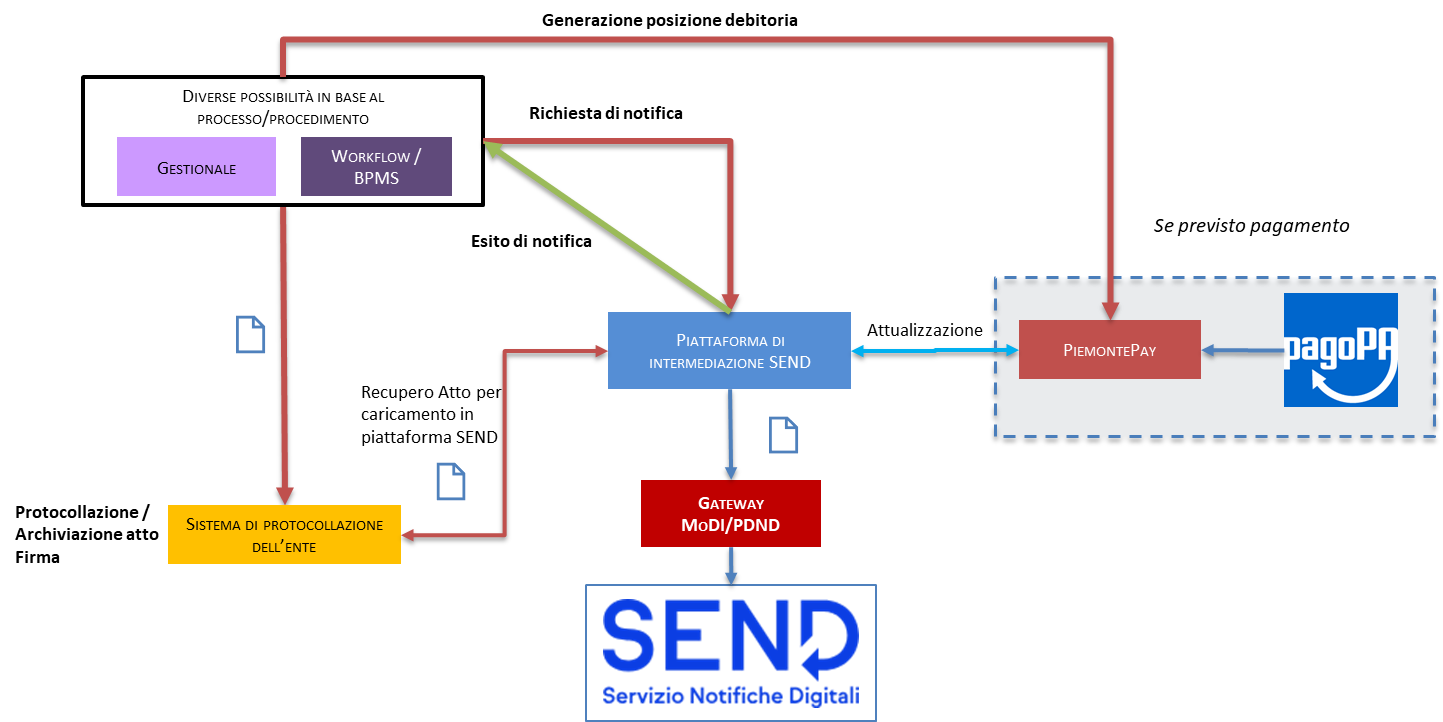 Il diagramma è un modello logico ideale e la soluzione non deve necessariamente rispettare tutte le relazioni presenti nello schema.Si prega di inserire qui una breve descrizione (max 3 pagine) della soluzione proposta e delle tecnologie di riferimento adottate dalla soluzione (system software, linguaggi di sviluppo e middleware). SODDISFACIMENTO DEI REQUISITI Nel seguito sono elencati i requisiti individuati per la soluzione sulla base delle esigenze espresse anche dagli Enti fruitori del servizio Si distinguono in tabelle separate:i requisiti funzionali (RF), i requisiti non funzionali (RNF),la modalità di fornitura del software (MF) Nel seguito si descrive il significato delle colonne:Gruppo di requisiti: per i requisiti funzionali aiuta a raggruppare logicamente i requisiti espressi; per i requisiti non funzionali e le modalità di fornitura descrive il raggruppamento logico del requisito. (NON MODIFICARE) ID: descrive il codice univoco del requisito (NON MODIFICARE)Requisito: descrive il singolo requisito individuato (NON MODIFICARE)Obbligatorio (O) / Informativo (I): i requisiti contrassegnati con laO sono considerati essenziali/imprescindibili. La loro assenza non permette di prendere in considerazione la soluzione proposta;I sono utili a comprendere elementi alternativi o utili ai fini della valutazione della soluzione presentataRequisito soddisfatto: indica la disponibilità del requisito da parte della soluzione proposta nella versione attualmente disponibile (COMPILARE). La disponibilità/non disponibilità deve essere indicata con “SI/NO”. Note (DA COMPILARE OPZIONALMENTE E/O OVE RICHIESTO): spazio da utilizzare per fornire precisazioni esplicative rispetto al soddisfacimento del requisito. Si prega di dare evidenza nella seguente tabella dei requisiti soddisfatti o meno dalla soluzione propostaRequisiti funzionali Requisiti non funzionali I requisiti “non funzionali” includono requisiti tecnici o di servizio. Modalità di fornitura della soluzioneDIMENSIONAMENTO DELLA SOLUZIONEPer consentire al fornitore una stima dei costi e dei tempi si riportano di seguito alcuni dati indicativi di dimensionamento:COSTI E TEMPI INDICATIVI DELLA MESSA A DISPOSIZIONE DELLA SOLUZIONE Si richiede di compilare le seguenti tabelle relative a costi e tempi per la messa a disposizione e per la gestione della soluzione presentata. Si ricorda che si tratta di stime di massima, non impegnative (non costituiscono offerta), ma saranno utilizzate quale ausilio al dimensionamento degli importi da porre a base d’asta ed i requisiti tecnici acquisiti saranno utilizzati per strutturare il capitolato tecnico per una eventuale successiva procedura di approvvigionamento finalizzata all’acquisizione della soluzione dal mercato. In particolare, per la soluzione “on-premises”, le stime, della soluzione multi-tenant, riguardano:Installazione, parametrizzazione, configurazione e avvio del sistema su cloud NivolaCosti di licenza del software una tantumCanone fisso annuo di manutenzioneSe previsto, canone variabile annuo di manutenzione con indicazione della metricaCanone annuo di altri servizi opzionali e/o accessori, fissi o a metricaI valori economici stimati verranno considerati oneri fiscali esclusi.Valori economici stimatiPer la soluzione “Software as a Service”, le stime riguardano:Costo di configurazione iniziale (per ente)Canone fisso annuo di utilizzo (per ente)Se previsto, canone variabile annuo di utilizzo, con indicazione della metrica (per ente)Canone annuo di altri servizi opzionali, accessori, fissi o a metrica (per ente)I valori economici stimati verranno considerati oneri fiscali esclusi.Valori economici stimatiFirmato digitalmente(Legale rappresentante o Persona autorizzata alla firma)Gruppo di RequisitiIDRequisito funzionale (RF)Obbligatorio (O) Informativo (I)Requisito soddisfatto(SI/NO) NoteInterazione con i sistemi gestionali o di gestione dei processiRF1La soluzione espone servizi sincroni (di tipo Web Services REST/SOAP) al fine di poter ricevere chiamate da parte dei sistemi gestionali che necessitano l'invio di notifiche a carattere legale verso cittadini, imprese o altre pubbliche amministrazioni.IInterazione con i sistemi gestionali o di gestione dei processiRF2La soluzione permette un modello di invio delle notifiche tramite modalità asincrona per singola notifica e/o per l'invio massivo di notifiche inoltrate da parte dei sistemi gestionali dell'ente esterni alla soluzione.IInterazione con i sistemi gestionali o di gestione dei processiRF3La soluzione permette la restituzione di una risposta di acquisizione della notifica verso i sistemi gestionali in modalità sincrona rispetto all'invio della notifica (response).OInterazione con i sistemi gestionali o di gestione dei processiRF4La soluzione espone dei servizi web utili a restituire lo stato di invio della notifica da parte del sistema gestionale (modalità polling) per ogni singola notifica.OInterazione con i sistemi gestionali o di gestione dei processiRF5La soluzione permette di gestire tutti i dati di notifica, ivi compreso l'invio dell'atto di notifica in formato PDF firmato, lo IUV, se presente e necessario in quanto è prevista una posizione debitoria da parte di cittadini, imprese o pubbliche amministrazioni, precedentemente fornito dal sistema di intermediazione dei pagamenti elettronici con PagoPA al sistema gestionale dell'ente.IInterazione con i sistemi gestionali o di gestione dei processiRF6La soluzione permette di ottenere il documento di notifica da inviare al destinatario attraverso un riferimento logico (URI) presente sul sistema di gestione documentale dell'ente.IInterazione con i sistemi gestionali o di gestione dei processiRF7La soluzione permette di ottenere il documento di notifica da inviare al destinatario attraverso un riferimento logico (URI) presente sul sistema di protocollazione dell'ente.IInterazione con i sistemi gestionali o di gestione dei processiRF8La soluzione permette di inserire il numero di protocollo del documento tra i dati di notifica.IInterazione con i sistemi gestionali o di gestione dei processiRF9La soluzione può essere richiamata da sistemi gestionali per l'invio delle notifiche o da sistemi di gestione dei processi (BPMS - Business Process Management System) che gestiscono la relazione dell'invio della notifica attraverso la definizione di un processo di business predefinito.IInterazione con i sistemi gestionali o di gestione dei processiRF10La soluzione mette a disposizione del sistema gestionale le informazioni degli errori riscontrati prima dell'invio della notifica a SEND tramite Web Services, al fine di poter segnalare problemi di invio e consentire così la correzione dei dati sul sistema gestionale.IIntegrazione con servizi SENDRF11La soluzione permette di chiamare tutti i servizi esposti dalla piattaforma nazionale SEND per l'inoltro degli atti a carattere legale sottomessi a PagoPA tramite proxy o gateway MODI compliant.IIntegrazione con servizi SENDRF12La soluzione permette di chiamare tutti i servizi esposti dalla piattaforma nazionale SEND per l'inoltro degli atti a carattere legale sottomessi a PagoPA attraverso una modalità di chiamata diretta.OIntegrazione con servizi SENDRF13La soluzione gestisce, su richiesta del sistema gestionale o autonomamente, le chiamate a SEND per gli aggiornamenti di stato dell'invio delle notifiche ai destinatari garantendo una sincronizzazione costante delle informazioni gestite dalla soluzione con la piattaforma SEND.IIntegrazione con servizi SENDRF14La soluzione mette in correlazione i dati di invio della notifica da parte dei gestionali con l'identificativo IUN (Identificativo Univoco di Notifica) rilasciato da SEND al fine di garantire il costante aggiornamento delle informazioni dello stato della notifica.IIntegrazione con servizi SENDRF15La soluzione registra gli IUN (Identificativo Univoco della Notifica) come informazione chiave per l'aggiornamento dei dati di notifica.IIntegrazione con servizi SENDRF16La soluzione verifica la correttezza del domicilio digitale presente nella notifica o se non presente deve reperire il domicilio digitale se presente su INAD (Indice Nazionale dei Domicili Digitali).IIntegrazione con servizi SENDRF17La soluzione verifica che, se non fosse presente il domicilio digitale su INAD (Indice Nazionale dei Domicili Digitali), il domicilio fisico sia corretto.IIntegrazione con servizi SENDRF18La soluzione verifica che il domicilio fisico sia nel formato normalizzato richiesto da PAGOPAIIntegrazione con servizi SENDRF19La soluzione verifica la correttezza sintattica del Codice Fiscale del destinatarioIIntegrazione con servizi SENDRF20La soluzione deve effettuare tutti i controlli sintattici possibili sui dati inviati a SEND prima dell'invio in modo da evitare la gestione di risposte con esito negativo dovute alla presenza di dati non sintatticamente corretti (es. struttura del Codice Fiscale).IIntegrazione con servizi SENDRF21La soluzione verifica l'adeguatezza formale dei documenti allegati alla notifica prima dell'invio, verificando quindi che il documento inviato sia uno per notifica, in formato PDF e firmato digitalmente.IGestione delle ricevute di notificaRF22La soluzione rende persistenti le informazioni relative alle notifiche inviate dai gestionali e dei documenti di notifica stessi, almeno fin tanto che il sistema gestionale non faccia esplicita richiesta di cancellazione dell'informazione in quanto acquisita sul proprio sistema, oppure in base alle policy registrate nella configurazione dell'ente.IGestione delle ricevute di notificaRF23La soluzione rende persistenti le informazioni relative alle risposte/aggiornamenti ricevuti da SEND delle notifiche inviate, almeno fin tanto che il sistema gestionale non faccia esplicita richiesta di cancellazione dell'informazione in quanto acquisita sul proprio sistema, oppure in base alle policy registrate nella configurazione dell'ente.IGestione dei costi di notificaRF24La soluzione rende persistenti i dati dei costi sostenuti dalle pubbliche amministrazioni per l'invio della notifica a SEND, ivi compresi gli aggiornamenti dei costi a seguito delle variazioni dello stato di notificazione verso il destinatario.IGestione dei costi di notificaRF25La soluzione aggiorna, separatamente ai dati relativi ai costi direttamente sostenuti, anche i costi riferiti ai singoli cittadini, indicando se il pagamento è stato effettuato dal cittadino oppure se tali costi sono da sostenersi da parte della PA.IGestione dei costi di notificaRF26La soluzione mette in correlazione il valore economico anticipato a PAGOPA da parte dell'ente, riferibile ad un anno di esercizio, in modo da evidenziare l'indice di consumo rispetto a quanto anticipato e il valore del potenziale conguaglio da corrispondere a PAGOPA entro fine anno. Il valore economico anticipato per anno di esercizio è indicabile nei dati di anagrafica della singola PA nello strumento di configurazione.IVisualizzazione dati di utilizzo della notificaRF27La soluzione visualizza i dati di utilizzo della piattaforma SEND, indicando per ogni singolo ente i volumi delle notifiche, i costi delle notifiche, i costi attribuiti ai cittadini, le notifiche andate a conclusione, le notifiche ancora attive, ecc..OVisualizzazione dati di utilizzo della notificaRF28Tutti i dati di utilizzo della piattaforma SEND sono filtrabili per periodo di riferimento (data da - data a), singolo ente (ad uso del superutente), chiave di ricercaIVisualizzazione dati di utilizzo della notificaRF29La soluzione mette a disposizione una dashboard per ogni ente in cui sono visualizzati gli indicatori di utilizzo riferiti per anno di esercizio attivo, con indicazione dei consumi effettivi, rispetto agli anticipi verso PAGOPA, e i consumi potenziali a chiusura di esercizio.IVisualizzazione dati di utilizzo della notificaRF30La soluzione mette a disposizione i report di contabilizzazione delle notifiche da parte dell'ente con l'indicazione dei volumi totali e l'elenco dettagliato delle notifiche. Il report è confezionabile selezionando un periodo di attività.IIntegrazione con i servizi di Piattaforma di intermediazione dei pagamenti elettronici - PiemontePAYRF31La soluzione si integra con la piattaforma di intermediazione dei pagamenti elettronici PAGOPA, PiemontePAY, al fine di aggiornare la posizione debitoria riferita al pagamento, laddove previsto, rispetto alla modalità di notificazione adottata verso il destinatario.IGestione della configurazione della piattaformaRF32La soluzione consente di poter gestire separatamente da parte di un superutente le configurazioni dei vari enti, abilitando gli utenti amministratori dei singoli enti ad accedere ai propri dati anagrafici e operativi.OGestione della configurazione della piattaformaRF33La soluzione permette di configurare per ogni singola PA i dati anagrafici e le informazioni utili ad operare da parte degli utenti abilitati, ivi compresi i riferimenti utilizzati da ogni singolo ente per autenticarsi alle chiamate ai WS nei confronti di SEND (utente registrato a seguito di onboarding).IGestione della configurazione della piattaformaRF34La soluzione permette di indicare per l'esercizio in corso il valore della spesa anticipata a PAGOPA per l'erogazione del servizio.IGestione della configurazione della piattaformaRF35La soluzione permette di inserire, cancellare, modificare i dati degli utenti amministratori dei singoli enti da parte degli utenti già abilitati o da parte del superutente.IGestione della configurazione della piattaformaRF36La soluzione deve gestire le policy di utilizzo della soluzione, quali il tempo di conservazione delle informazioni di notifica, la tipologia di notifica da conservare, il periodo di conservazione sul sistema dei documenti inviati, ecc.IGestione web delle notificheRF37La soluzione mette a disposizione una interfaccia web autenticata utilizzabile per singolo ente tramite la quale l'utente abilitato possa inserire le informazioni relative alle notifiche da inviare a SEND tramite upload di file massivi, ivi inclusi i file PDF firmati dei documenti da notificare.IGestione web delle notificheRF38La soluzione mette a disposizione una interfaccia web autenticata utilizzabile per singolo ente tramite la quale l'utente abilitato possa inserire le informazioni relative alle notifiche da inviare a SEND tramite l'inserimento di ogni singola richiesta tramite modulo di inserimento dati e upload del documento da notificare.IClasse del RequisitoIDRequisito tecnico, architetturale, infrastrutturale e non funzionale (RNF)Obbligatorio (O) Informativo (I)Requisito soddisfatto Note DocumentationRNF1Internamente alla documentazione è presente il diagramma delle componenti software (in UML 2.X il Component Diagram) rappresentante la scomposizione in componenti ed il tipo di relazione tra le stesse.IDocumentationRNF2Internamente alla documentazione sono chiaramente individuabili le caratteristiche infrastrutturali di dettaglio di ogni componente architetturale, ovvero esiste un datasheet con il dimensionamento Server (virtuale o fisico, CPU, RAM, dimensione disco), spazio archiviazione dati richiesto (MIN-MAX) in funzione dei vari parametri che concorrono a definire tali valori (ad es. numero di utenti di front-office concorrenti/potenziali), S.O. richiesti e System Software utilizzati e relative versioni, ecc.IDocumentationRNF3Internamente alla documentazione sono indicate le metriche con cui valutare il dimensionamento dell'infrastruttura in base al tipo di uso previsto (es. numero di utenti attivi, numero di pratiche per periodo di tempo, numero di istanze concorrenti attive, ecc.)IDocumentationRNF4Internamente alla documentazione sono indicate chiaramente le caratteristiche tecniche minime della postazione di lavoro lato utente necessarie per l'accesso al sistema (Sistemi Operativi, Browser, Plug-in, ecc.).IDocumentationRNF5Internamente alla documentazione sono presenti le istruzioni di configurazione, di avvio iniziale e il manuale di installazione della soluzione con la descrizione delle strutture dati e del loro popolamento iniziale.IDocumentationRNF6Internamento alla documentazione o al sito on-line è presente la roadmap di evoluzione della soluzione con indicazione chiara delle features realizzate o previste e delle date di rilascio e ritiro di ogni singola versione.IDeploymentRNF7La soluzione è basata su una architettura web-based n-tier.IDeploymentRNF8La soluzione adotta stili architetturali quali SOA/WOA/REST/Microservices/WebAPI.IDeploymentRNF9La soluzione è erogata anche in modalità multi-tenant, ovvero ha la capacità di poter eseguire più tenant sulla stessa componente server così da permettere una sola installazione del software per erogare i servizi a molte organizzazioni.IDeploymentRNF10La Soluzione prevede la possibilità di gestire in modo flessibile processi, ruoli e regole di business attraverso configurazioni di moduli o System Software dedicati senza necessariamente intervenire sul codice sorgente.IDeploymentRNF11La soluzione prevede l'utilizzo di script di installazione automatici per l'upgrade del software da una versione alla successiva.IDeploymentRNF12Le nuove release e patch del software garantiscono la "backward compatibility".IScalability, Availability & RobustnessRNF13La soluzione prevede la possibilità di configurare il sistema per garantire la scalabilità, ovvero la proprietà di un sistema di crescere o decrescere in base alle esigenze e alle necessità, sia verticalmente, intervenendo su di un singolo server incrementando o riducendo le risorse computazionali (vCPU, RAM, HD, ...) sia orizzontalmente, intervenendo sulla struttura del sistema aggiungendo o eliminando server.IScalability, Availability & RobustnessRNF14La soluzione prevede la possibilità di configurare il sistema per garantire l'alta affidabilità del software nella erogazione del servizio anche usufruendo di risorse elaborative aggiuntive se non già disponibili con la scalabilità.IIdentity, Authentication, Authorization & Access ManagementRNF15La soluzione dispone di un sistema di autenticazione e autorizzazione modulare compatibile con sistemi di autenticazione federata basata sul protocollo SAML2 per gli accessi via web.IIdentity, Authentication, Authorization & Access ManagementRNF16In caso di supporto per l’interazione con un Identity Provider SAML2.0 la soluzione è basata sul prodotto Shibboleth. IIdentity, Authentication, Authorization & Access ManagementRNF17La soluzione di autenticazione e autorizzazione integrata gestisce credenziali con gradi di sicurezza adeguati al tipo di trattamento previsto.IIdentity, Authentication, Authorization & Access ManagementRNF18La soluzione prevede l'uso di certificati digitali, PIN, o autenticazione per l'autenticazione dell'utente e/o per i servizi di cooperazione applicativa IIdentity, Authentication, Authorization & Access ManagementRNF19La soluzione di autenticazione e autorizzazione è stata progettata per accettare l'autenticazione tramite credenziali SPID.IIdentity, Authentication, Authorization & Access ManagementRNF20È prevista la scadenza automatica della sessione di lavoro in caso di inattività configurabile a sistema.IIdentity, Authentication, Authorization & Access ManagementRNF21La soluzione permette la gestione del ciclo del provisioning delle credenziali di autenticazione e della profilazione, in particolare della scadenza della credenziale (anche in termini di gestione delle segnalazioni da sistemi centralizzati)IIdentity, Authentication, Authorization & Access ManagementRNF22La soluzione prevede al suo interno la gestione dei profili degli utenti con accesso multiutente, con profilazioni differenziate, attraverso un’area dedicata (ad esempio un portale) e la gestione di una anagrafica degli utenti con le seguenti funzionalità: inserimento, modifica e cancellazione, abilitazione e disabilitazione. IIdentity, Authentication, Authorization & Access ManagementRNF23La soluzione prevede l'utilizzo di sistemi di profilazione con un grado di sicurezza adeguato in relazione al trattamento (es sistemi di profilazione centralizzati con adeguato livello di sicurezza in relazione all'esigenza del trattamento).IIdentity, Authentication, Authorization & Access ManagementRNF24La soluzione ha un sistema di autenticazione e autorizzazione ulteriore dedicato all’esposizione delle API (OpenID Connect, Oauth 2.0, ecc.)IIdentity, Authentication, Authorization & Access ManagementRNF25La Soluzione è dotata di uno strumento di amministrazione che consenta, a titolo esemplificativo e non esaustivo:
·         profilazione utenti;
·         configurazione dei profili;
·         trattamento dati sul data base.
Lo strumento prevede l’autenticazione e la profilazione dell’utente autorizzato all’uso. Lo strumento garantisce la possibilità di tracciare accessi alle risorse critiche (es DB, front end e back end del servizio, share di rete critici). IIdentity, Authentication, Authorization & Access ManagementRNF26La Soluzione è dotata di uno strumento di controllo degli accessi basato sull'utilizzo di un sistema centralizzato che sfrutta i maccanismi di controllo propri dei Secure Token Service. In altri termini la soluzione utilizza un sistema a token per reperire le informazioni relative alla profilazione degli utenti.IIdentity, Authentication, Authorization & Access ManagementRNF27Autenticazione: Il software realizzato è in grado di integrarsi con i sistemi di autenticazione e profilazione previsti dal Sistema Informativo dell’Ente tra cui, a seconda degli scenari di esposizione e integrazione, Shibboleth, SAML2, OpenID Connect e oAuth2    IPortabilityRNF28La soluzione supporta l'installazione su System Software (middleware) differenti per i vari livelli architetturali previsti e su versioni diverse degli stessi System Software.IPortabilityRNF29La soluzione supporta più System Software di tipo DBMS Relazionale (RDBMS) per la creazione, manipolazione, memorizzazione e storicizzazione dei dati.IPortabilityRNF30La soluzione garantisce lo stesso tipo di funzionamento su dispositivi client di diverso tipo: PC Desktop, Laptop, Tablet, Smartphone.IPortabilityRNF31La soluzione garantisce lo stesso tipo di funzionamento su diverse tipologie di dispositivi client (ad esempio PC Desktop, Laptop, Tablet, Smartphone) attraverso modalità web responsive.IPortabilityRNF32La soluzione utilizza sistemi aggiornati (System Software, es middleware, software dei sistemi, …) la cui versione utilizzata è ancora supportata dai relativi produttori dei Software (Vendor di mercato o Community Open Source) e la cui roadmap evolutiva è dichiarata e conosciuta; ovvero, il ciclo di vita della versione dei System Software non si è chiuso o almeno sono ancora supportate evolutive e non solo patch di sicurezza dei System Software.IPortabilityRNF33La soluzione prevede versioni di System Software non più supportati da Vendor e Community ma è implementata con versioni dei System Software per le quali siano previste almeno le patch di sicurezza. IPortabilityRNF34Il sistema software è stato implementato utilizzando tool di sviluppo (IDE) freeware o open source specifici.IPortabilityRNF35La Soluzione è fruibile da parte dell'utente finale attraverso l’utilizzo di web browser (anche in coesistenza) di comune diffusione alle versioni stabili e supportate (ad es. Edge, Mozilla Firefox dalla v.30, Chrome dalla v.54, ecc.) ed a quelle future, senza la necessità di prevedere l’installazione di applicativi o plug-in ad hoc sulla macchina client dell'utente finale.IPortabilityRNF36La Soluzione consente di esportare, in ogni momento, l’intera base di dati (inclusi di ogni tipo di indice o metadato utilizzato per implementare le funzionalità del software stesso) in formato standard, aperto e documentato, per scongiurare la possibilità di lock-in, come meglio specificato nelle linee guida n.8 di ANAC.IPortabilityRNF37Adattabilità: 100% dei test con esito positivo (Nok) rispetto al numero totale di test di adattabilità (Nt) previsti nel piano dei test rispetto ad un ambiente di runtime su system software compatibili ma diversi da quelli targetIStandardisationRNF38Il software è basato e realizzato secondo quanto previsto dai più diffusi standard internazionali. Ad esempio, nel caso di soluzioni basate su linguaggio Java rispetta le direttive JSR 318 (Enterprise JavaBeans 3.1), JSR 345 (Enterprise JavaBeans 3.2), JSR 317 (JPA 2.0), JSR 225 (JSP), JSR 221 (JDBC). IStandardisationRNF39La soluzione gestisce documenti Acrobat (PDF e PDF/A)IStandardisationRNF40La soluzione gestisce file di compressione in formato di uso comune (zip, 7z, rar, etc.).IOpen SourceRNF41I Web Server utilizzati nella soluzione sono Open Source.IOpen SourceRNF42I middleware applicativi utilizzati nella soluzione sono Open Source.IOpen SourceRNF43I DBMS utilizzati nella soluzione sono Open Source o almeno compatibili con DBMS Open Source.IOpen SourceRNF44La soluzione adotta dei framework di sviluppo e librerie open source sia client-side sia server-side.IOpen SourceRNF45La soluzione adotta dei framework di sviluppo e librerie open source sia client-side sia server-side. Indicare nelle note il nome, la versione e licenza OOSS; ad esempio: Spring Framework 4.3.2 o Hibernate 5.2.1. o successivi, AngularJS 1.5 o successivi e Bootstrap 3.3.1 o successivi.IInteroperabilityRNF46L’interoperabilità con i sistemi esterni è basata su protocolli di comunicazione a Web Services di tipo SOAP o RESTful per l’implementazione dell’architettura SOA/WOA/REST.OInteroperabilityRNF47La soluzione espone API Web per l'interoperabilità con altre applicazioni esterne.OInteroperabilityRNF48L’architettura applicativa è di tipo sincrono per l’interscambio di dati puntuali on-line. IInteroperabilityRNF49Il Sistema garantisce l'integrità dei dati trattati secondo le vigenti disposizioni di legge e nel rispetto del Regolamento europeo eIDAS (https://eur-lex.europa.eu/legal-content/IT/TXT/HTML/?uri=CELEX%3A32014R0910&from=EN) ed in particolare, ma non esclusivamente, quanto indicato nell' Articolo 19 "Requisiti di sicurezza relativi ai prestatori di servizi fiduciari".IInteroperabilityRNF50La soluzione è conforme alle Linee Guida del modello di interoperabilità delle pubbliche amministrazioni (ModI), definito da AgID ai sensi dell’art. 73, comma 3-bis, lett. b) del CAD, in coerenza con il nuovo European Interoperability Framework, in particolare, ma non eslusivamente, "Linee Guida sull’interoperabilità tecnica delle Pubbliche Amministrazioni" e "Linee Guida Tecnologie e standard per la sicurezza dell’interoperabilità tramite API dei sistemi informatici" (https://www.agid.gov.it/it/infrastrutture/sistema-pubblico-connettivita/il-nuovo-modello-interoperabilita).IInteroperabilityRNF51Interoperabilità: La percentuale di interfacce conformi al modello di interoperabilità previsto dal Piano Triennale e dalle linee guida, sul totale di interfacce offerte dal software rilasciato deve essere 100%.IPrivacyRNF52La comunicazione a servizi esposti esternamente, nel caso implementati, prevede l’adozione di protocolli di sicurezza in relazione alla trattazione di dati personali o sensibili, quali ad esempio WS-Security o similari.ISecurityRNF53La comunicazione tra i sistemi (sia con i sistemi esterni, sia le componenti interne alla soluzione) avviene in modalità sicura, adottando politiche di cifratura del canale e securizzando le comunicazioni proteggendo i servizi con meccanismi idonei (https/ssh).OSecurityRNF54La soluzione permette l'aggiornamento delle patch di sicurezza dei System Software garantendo completa compatibilità applicativa e senza necessità di sospensione del servizio applicativo nel pieno rispetto dei livelli di servizio.ISecurityRNF55Efficienza Prestazionale: non deve essere presente nessuna violazione specificata nello standard CISQ.ISecurityRNF56Sicurezza: Il numero di violazioni rilevato da uno strumento automatico di analisi statica deve essere pari a 0 rispetto alle violazioni elencate nella specifica sezione "Security" dello standard CISQ e rispetto di una checklist di vincoli per la sicurezza, proposta dal fornitore e coerente con le linee guida per lo sviluppo sicuro di AgID e alle indicazioni CWE, OWASP e CERTISecurityRNF57Manutenibilità: Il numero di violazioni rilevato da uno strumento automatico di analisi statica deve essere pari a 0 rispetto alle violazioni elencate nella specifica sezione "Maintainability" dello standard CISQ e rispetto di una checklist di vincoli per la sicurezza, proposta dal fornitore e coerente con le linee guida per lo sviluppo sicuro di AgID e alle indicazioni CWE, OWASP e CERTIPerformance & AvailabilityRNF58Sono disponibili i risultati dei test di carico (Stress Test) della soluzione.IPerformance & AvailabilityRNF59La Soluzione deve essere in grado di supportare sistemi di bilanciamento hardware per la ripartizione del carico delle richieste.IPerformance & AvailabilityRNF60La Soluzione continua ad essere disponibile indipendentemente dalla quantità di accessi, senza soluzione di continuità né decadimento significativo delle prestazioni.IPerformance & AvailabilityRNF61Sono previste configurazioni per l'abilitazione di policy di throttling atte a garantire comunque il funzionamento della soluzione in particolari condizioni di carico.IPerformance & AvailabilityRNF62In fase di utilizzo della soluzione, basandosi sui requisiti minimi di sistema richiesti, a fronte di una interazione utente che comporti l’apertura di una pagina i tempi di risposta in termini di attesa da parte dell'utente devono essere non superiori a 7 secondi. Questo requisito serve per misurare la responsività della soluzione e va dunque considerata al netto del tempo necessario per reperire eventuali informazioni da sistemi esterni.IPerformance & AvailabilityRNF63Comportamento Temporale: il tempo di risposta effettivo in condizioni ordinarie per la disponibilità di qualunque risorsa (pagina, web service, resultset, ecc.) ed il tempo di risposta atteso devono coincidere. Ad esempio, il tempo atteso per l'apertura di una pagina non può essere superiore a 7 secondi. Tale requisito è calcolato sulla media di tutte le chiamate.IPerformance & AvailabilityRNF64Comportamento Temporale sotto carico: il tempo di risposta effettivo in condizioni in condizioni di carico o picco per la disponibilità di qualunque risorsa (pagina, web service, resultset, ecc...) ed il tempo di risposta atteso devono coincidere. Ad esempio il tempo atteso per l'apertura di una pagina non può essere superiore a 7 secondi. Tale requisito è calcolato sulla media di tutte le chiamate.IBackupRNF65Sono previste delle procedure di backup dei dati gestiti dalla soluzione.IBackupRNF66Sono previste delle procedure di backup delle configurazioni dei sistemi hardware e software utilizzati dalla soluzione.IDisaster Recovery & Business ContinuityRNF67È documentata la procedura di Disaster Recovery da integrare nel Business Continuity Plan aziendale per il ripristino in caso di gravi eventi che ne interrompono il servizio anche a garanzia del Trattamento dei dati personali e sensibili.IDisaster Recovery & Business ContinuityRNF68È documentata la procedura di Business Continuity da integrare nel Business Continuity Plan aziendale per garantire la continuità operativa dei servizi.IDisaster Recovery & Business ContinuityRNF69La soluzione è implementata per garantire una distribuzione geografica delle componenti applicative e una replica asincrona della componente di DBMS in modo da rendere disponibile il servizio agli utenti anche nel caso di indisponibilità di una intera Availability Zone.IDisaster Recovery & Business ContinuityRNF70La soluzione è implementata in modo da garantire adeguati livelli di servizio in coerenza con i livelli minimi richiesti di RPO (Recovery Point Objective) e RTO (Recovery Time Objective) che non dovranno essere superiori alle 24h  per ambedue i parametri.IAccessibilityRNF71La soluzione è implementata secondo gli standard di accessibilità previsti dagli articoli 53 e 71 del CAD (DLGS 82/2005 e s.i.), dai criteri richiamati nelle "Linee guida sull'accessibilità degli strumenti informatici", par. 2.2, nonchè come più in generale descritto dalle linee guida AgID "Linee guida di design per i servizi digitali della PA" pubblicato su https://docs.italia.it/italia/designers-italia/design-linee-guida-docs/it/stabile/index.htmll al capitolo "2.3 Accessibilità".IUsabilityRNF72La soluzione è implementata secondo gli standard di usabilità previsto dall'articolo 53 del CAD (DLGS 82/2005 e s.i.) ed in particolare come descritto dalle linee guida AgID "Linee guida di design per i servizi digitali della PA" pubblicato su https://docs.italia.it/italia/designers-italia/design-linee-guida-docs/it/stabile/index.html al capitolo "5.1 Usabilità".IUsabilityRNF73La soluzione adotta lo standard HTML 5 per la implementazione del Presentation Layer.IUsabilityRNF74La soluzione permette la fruizione del servizio nel caso in cui la postazione di lavoro sia virtualizzata (es. in modalità RDS - Remote Desktop Services).IUsabilityRNF75Usabilità-1: La percentuale di risposte affermative sul totale di risposte relative ai temi affrontati dai seguenti in-dicatori ISO/IEC 25023 deve essere 100%:
- ULe-1-G (Completezza della guida utente): il Nu-mero di funzionalità utente realizzate è pari al Numero di Help On Line?  
- UAp-2-S (Capacità di dimostrazione) il Numero di funzionalità utente specificate è pari al Numero di demo esplicative realizzate che possano aiutare l’utente nell’operatività?  
-ULe-2-S (Valori di default nei campi input) il Nu-mero di campi di input da immettere con aiuto rappresenta la maggioranza dei campi di input? – dove i campi senza aiuto sono stati precedente-mente condivisi
 - ULe-3-S (Comprensibilità dei messaggi d’errore): il numero di messaggi di errore parametrici e cioè con l’indicazione del campo e/o dell’operazione errata risulta essere pari al numero di messaggi di errore in totale?
 - UEp-2-S (Correzione da errori di input dell’utente) i dati di input sono controllati dal si-stema applicativo prima di essere elaborati? IUsabilityRNF76Usabllità-2: Numero di test di usabilità conformi (Nu) alle linee guida di designer Italia, rispetto al numero totale di test di usabilità riportati nel piano di test (Nt) deve essere del 100%.ITestabilityRNF77La soluzione prevede l'esecuzione di test automatici per valutazioni di non regressione in caso di upgrade della soluzione.ITestabilityRNF78La soluzione dispone della documentazione riferita all'esecuzione dei casi di test funzionali (unit and integration test).IMonitoringRNF79La soluzione integra o si interfaccia nativamente con  strumenti per il monitoraggio infrastrutturale, ovvero si integra o si interfaccia coi log o servizi/informazioni esposte dai System Software e/o dalle componenti applicative utilizzate della soluzione.IMonitoringRNF80La soluzione adotta o suggerisce l'adozione di strumenti per il monitoraggio infrastrutturale ed applicativo, ivi comprese le integrazioni con gli altri sistemi.
In particolare si richiede che lo strumento preveda, a titolo esemplificativo e non esaustivo:
• segnalazione (alert automatico) del disservizio;
• rappresentazioni grafiche che facilitino la georeferenziazione, la comprensione del problema;
• rappresentazione grafica dell’andamento della disponibilità del servizio, comprese le integrazioni con i sistemi esterni, con consultazione dell’andamento storico;
• elenco dei disservizi con possibilità di filtro per stato (es.: aperto, in corso, chiuso), data, tipologia, ente, ecc.;
• classificazione tipologia disservizio;
• stato della presa in carico e indicazione del numero di ticket del disservizio;
• analisi del problema e relativi riscontri con il dettaglio di tutte le componenti coinvolte.IMonitoringRNF81La Soluzione adotta un sistema di traceability delle attività degli utenti, assicurando il monitoraggio attraverso la fruizione dei log di debug, ovvero i file di tracciatura predisposti ad esclusivo supporto del debug applicativo (per approfondimenti circa malfunzionamenti o specifiche eccezioni di comportamento degli applicativi e del SW ambientale coinvolto nel servizio).IMonitoringRNF82La Soluzione adotta un sistema di traceability delle attività degli utenti, assicurando il monitoraggio attraverso la fruizione dei log di audit, ovvero raccolta cronologica di informazioni finalizzata ad avere evidenze sui trattamenti svolti sui dati, ivi compresa, nel caso occorra, la consultazione.IMonitoringRNF83La soluzione integra o si interfaccia nativamente con strumenti per il monitoraggio applicativo, ovvero sono indicati tutti gli eventi applicativi critici che possono occorrere durante l’esecuzione della soluzione in modo da permettere un intervento tempestivo.IMonitoringRNF84Tracciamento: I LOG applicativi sono progettati secondo le regole e criteri contenuti nelle linee guida di requisiti di sicurezza dei Log. In particolare, viene verificato il rispetto dei requisiti per l'AU-DIT delle transazioni di accesso e manipolazione dei dati classificati come critici dal punto di vista del business, della sicurezza, della privacy, nonché della norma ISO/IEC  27001:2013 e delle linee guida ISO 27002IQualityRNF85È documentato l'elenco di tutte le librerie utilizzate con l'indicazione delle relative licenze.IQualityRNF86I dati applicativi gestiti dalla soluzione sono mantenuti e storicizzati, ovvero la soluzione mantiene e storicizza i dati applicativi necessari a garantire l’integrità dei dati e delle informazioni e ricostruirne la serie storica.IComplianceRNF87La Soluzione è stata progettata e realizzata in conformità ai requisiti previsti dal Regolamento UE 2016/79 (GDPR - General Data Protection Regulation).
In particolare sono presi in considerazione i seguenti articoli del regolamento:
• art 25 - privacy by design. La Soluzione garantisce che gli aspetti legati all'implementazione della privacy sono tenuti in considerazione sin dalla fase di progettazione.
• art 25 - privacy by default. La Soluzione garantisce che per impostazione predefinita siano trattati solo i dati personali necessari per garantire le funzionalità offerte dal servizio applicativo
• art 32 - la Soluzione garantisce l'implementazione di misure di sicurezza adeguate al rischio per i diritti e le libertà delle persone fisiche. 
A titolo esemplificativo e non esaustivo:gestione dell'autenticazione degli utentigestione della profilazione utenti,gestione degli audit logtracciamento degli accessi;storicizzazione dei dati;cifratura di canalegestione delle sessioni e dei cookies.IScalability, Availability & RobustnessRNF88Per garantire la continuità del servizio, la soluzione supporta configurazioni in grado di garantire scalabilità e continua disponibilità delle risorse, anche distribuite geograficamente, senza alcuna ripercussione sugli utenti del sistema.OPortabilityRNF89La soluzione è realizzata SENZA introdurre "lock-in" con tecnologie, servizi e strumenti esclusivi di altri cloud provider, diversi da quello CSI (Cloud Nivola).IPortabilityRNF90La soluzione NON richiede tecnologie, servizi e strumenti (es. sistemi operativi e dimensionamenti server, tipologie DBMS e dimensionamenti per DBaaS, ...) non previsti dal cloud provider CSI (Cloud Nivola).IScalability, Availability & RobustnessRNF91La soluzione è realizzata in modalità "stateless" con capacità di scalare orizzontalmente.IClasse del RequisitoIDModalità di fornitura (MF)Obbligatorio (O) Informativo (I)Requisito soddisfatto NoteLicensingMF1La soluzione offerta è messa a disposizione secondo condizioni di licenza che ne autorizzano l'uso da parte e per finalità del Consorzio, anche mediante soggetti operanti per loro conto, a qualsiasi titolo ingaggiati (a mero titolo di esempio, fornitori, consulenti, dipendenti di fornitori e sub-fornitori, etc.) ILicensingMF2La soluzione offerta è messa a disposizione secondo condizioni di licenza che ne autorizzano l'uso da parte e per finalità del Consorzio e dei suoi consorziati, anche mediante soggetti operanti per loro conto, a qualsiasi titolo ingaggiati (a mero titolo di esempio, fornitori, consulenti, dipendenti di fornitori e sub-fornitori, etc.)  ILicensingMF3La soluzione offerta è messa a disposizione secondo condizioni di licenza che ne autorizzano l'uso da parte e per finalità del Consorzio e dei propri clienti pubblici  e privati, anche mediante soggetti operanti per loro conto, a qualsiasi titolo ingaggiati (a mero titolo di esempio, fornitori, consulenti, dipendenti di fornitori e sub-fornitori, etc.) ILicensingMF4Le condizioni di licenza con cui viene offerta la soluzione permettono di offrire servizi a terzi basati su quest'ultima, anche attraverso un servizio SaaS/ASP ILicensingMF5Le condizioni di licenza con cui viene offerta la soluzione ne consentono l'installazione su un numero illimitato di HW, indipendentemente dalla relativa titolarità purché siano rispettate le altre condizioni di licenza ILicensingMF6L'uso della soluzione e/o la messa a disposizione di servizi basati sulla soluzione non è soggetta a limiti territoriali ILicensingMF7L'uso della soluzione e/o la messa a disposizione di servizi basati sulla soluzione è soggetta a limiti territoriali IMeasuresMF8La licenza non prevede comunque limiti relativi alla tipologia di soggetti autorizzati alla fruizione (in termini di utilizzo di alcuni output/funzionalità come utente) del software (ad esempio, solo dipendenti, oppure terzi che a qualsivoglia titolo operino nell’interesse del licenziatario, consorziati, Enti del territorio piemontese, clienti per proprie finalità, cittadini, ecc.). ILicensingMF9Le condizioni di licenza con cui viene offerta la soluzione ne consentono l'uso con metrica collegata al numero utenti. ILicensingMF10Le condizioni di licenza con cui viene offerta la soluzione ne consentono l'uso con metrica collegata alla natura degli utenti. ILicensingMF11Le condizioni di licenza con cui viene offerta la soluzione ne consentono l'uso con metrica collegata al tipo e/o numero di hw. IMeasuresMF12La licenza non prevede limitazioni a metrica associata. Ad es.: numero di utenti e/o processori e/o accessi contemporanei o loro assenza; numero di dispositivi collegabili (come ad esempio stampanti, scanner, ecc.) o loro assenza; eventuale numero massimo di processori o core su cui il software può essere eseguito; numero di elaborazioni da effettuare nell'arco di validità della licenza superato il quale occorre corrispondere un controvalore maggiore. ILicensingMF13La licenza con cui viene messa a disposizione la soluzione è di tipo Software Libero o di tipo Open Source.ILicensingMF14La licenza con cui viene messa a disposizione la soluzione è di tipo proprietario.ILicensingMF15La soluzione proposta comprende in tutto o in parte elementi messi a disposizione ai sensi dell'attuale istituto del riuso (ex art. 69 c.1 CAD pubbl. GU del 13 settembre 2016), ovvero utilizza in tutto o in parte prodotti di titolarità di altre PA (o di altri soggetti) già pubblicate con licenza aperta sulla piattaforma Developers Italia. ILicensingMF16La soluzione proposta comprende in tutto o in parte elementi messi a disposizione ai sensi dell'istituto del riuso di cui all'art. 69 c.1 CAD precedente al 2016, ovvero utilizza - debitamente autorizzato - software di titolarità di altra Pubblica Amministrazione, pur non ancora rilasciato sulla piattaforma Developers Italia. In caso positivo, specificare quale nel campo note.ILicensingMF17Precisare se la soluzione in oggetto include già anche il software indicato a riuso (o sua derivata), o presuppone una richiesta ad hoc alla Pubblica Amministrazione titolare da parte della Stazione Appaltante. ILicensingMF18I diritti concessi in licenza si estendono ad ogni patch, aggiornamento e/o release eventualmente rilasciate sul prodotto in corso di contratto, senza costi aggiuntivi.ILicensingMF19La soluzione autorizza la sua installazione anche presso fornitori terzi che offrono servizi IaaSILicensingMF20La licenza/licenze in oggetto ne prevedono la trasferibilità della titolarità senza oneri in capo, quantomeno, agli Enti consorziatiILicensingMF21La licenza è concessa a tempo indeterminato/"perpetual".ILicensingMF22La licenza è concessa a tempo determinato o in "subscription" o "canone di servizio".ISoftware DistributionMF23Il software è messo a disposizione anche attraverso modalità Cloud computing o "SaaS" (software as a service, in cui il software viene erogato come servizio da remoto sui sistemi del fornitore o di terzi accreditati).ISoftware DistributionMF24Il software è messo a disposizione "on-premises" o mediante concessione di licenza, tramite fornitura di una o più copie del software per l'installazione ed esecuzione su una o più macchine del licenziatario.ISoftware DistributionMF25La Soluzione SaaS è qualificata secondo quanto disposto dalle Circolari AgID n. 2 e n.3 del 9 aprile 2018 e pubblicata su AgID Marketplace.
Se sì indicare l'ID Scheda presente su MarketplaceISoftware DistributionMF26È in corso la qualificazione della soluzione SaaS secondo quanto disposto dalle Circolari AgID n. 2 e n.3 del 9 aprile 2018 e pubblicata su AgID Marketplace.
Se sì indicare la data di presunta pubblicazione o se tale qualificazione è presente nella roadmap di sviluppo della soluzione indicare con quali tempisticheISoftware DistributionMF27L'infrastruttura Cloud su cui poggia la soluzione SaaS è qualificata CSP secondo i requisiti fissati dalla circolare AGID n. 2 del 9 aprile 2018 e da successivi regolamenti.
Se sì indicare l'ID Scheda presente su MarketplaceISoftware DistributionMF28L'infrastruttura Cloud su cui poggia la soluzione SaaS garantisce, benché non qualificata AgID gli standard qualitativi indicati nella circolare AGID n. 2 del 9 aprile 2018ISoftware DistributionMF29Il canone della soluzione SaaS comprende sia gli aggiornamenti del software sia il supporto (assistenza applicativa) in linea con i requisiti organizzativi della Circolare AgID n.3 del 9 aprile 2018.IApplication SupportMF30È prevista la disponibilità del fornitore a mettere a disposizione dell’Amministrazione, a titolo gratuito (o eventualmente ricompreso nel costo delle licenze d’uso) il servizio di assistenza all’uso del software, di segnalazione malfunzionamenti e della correzione degli stessi.IApplication SupportMF31E' prevista la possibilità di ampliamento dei giorni e dell'orario di attività dell'assistenza applicativa minima contrattualizzata.IApplication SupportMF32Il produttore del software adotta un processo di gestione delle problematiche di sicurezza che prevede:
- La pubblicazione e la comunicazione puntuale di un bollettino delle security issues rilevate nelle varie versioni di strumento
- La messa a disposizione di patch per la correzione delle security issues e/o di workaround da adottare in attesa della predisposizione delle patchIBusiness SupportMF33E' previsto l'impegno, da parte del Fornitore, di fornire eventuali corsi on-line erogabili attraverso una istanza della piattaforma Moodle.IBusiness SupportMF34Il Titolare della soluzione opera tramite una rete di reseller, non in regime di esclusiva, sul territorio italiano.IBusiness SupportMF35Il Titolare della soluzione opera in regime di esclusiva sul territorio italiano, senza l'intermediazione di reseller.IBusiness SupportMF36Il fornitore dispone di personale tecnico certificato dal produttore, nel caso in cui il fornitore della soluzione non sia anche il produttore del software.IBusiness SupportMF37Il fornitore può erogare giornate di formazione e training on the job al personale della stazione appaltante.IIDDescrizioneQ.tà1Numero di applicativi fruitori della piattaforma>202Elenco potenziali Enti utilizzatori >30IDVoci di costoStima costo totale (Euro)Stima tempi (GG)1Installazione, parametrizzazione, configurazione e avvio del sistema su cloud Nivola€2Costi di licenza del software una tantum€3Canone fisso annuo di manutenzione€4Canone variabile annuo di manutenzione con indicazione della metrica€ (metrica)5Canone annuo di altri servizi opzionali, accessori, fissi o a metrica€ (metrica)€ (fissi)IDVoci di costoStima costo totale (Euro)Stima tempi (GG)1Costo di configurazione iniziale (per ente)€2Canone fisso annuo di utilizzo (per ente)€3Canone variabile annuo di utilizzo con indicazione della metrica (per ente)€ (metrica)4Canone annuo di altri servizi opzionali, accessori, fissi o a metrica (per ente)€ (metrica)€ (fissi)